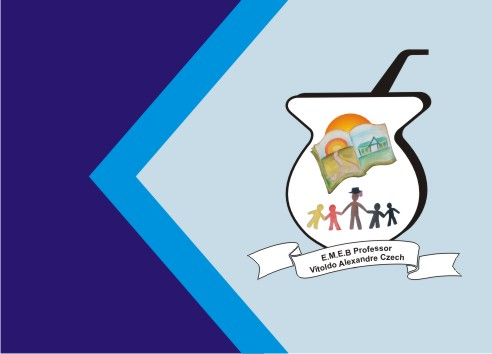 JOGO DE ESPELHOOBJETIVO:Atenção, noção dos movimentos do corpo, concentração, conhecimento sobre o corpo.DESENVOLVIMENTO:Um responsável fica na frente do aluno (a), a cerca de 50cm de distância, e convide-o (a) copiar todos os movimentos. exemplo: estique os braços para o céu, para frente para os lados, corra no lugar, agache, imite um macaco, um sapo ou qualquer animal. Mude o papel e o adulto copia os movimentos do aluno(a).